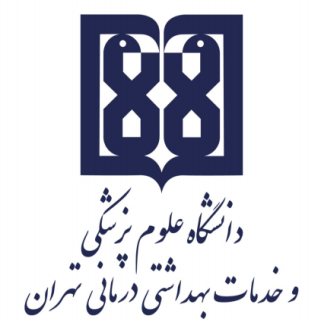 معاونت آموزشيمركز مطالعات و توسعه آموزش علوم پزشکیواحدبرنامهریزی آموزشیچارچوب طراحی«طرح دوره» جامعه شناسی و آسیب شناسی اجتماعی زناندانشجویان ارشد مامایی دوره 32اطلاعات درس:گروه آموزشی ارایه دهنده درس: مامایی و سلامت باروریعنوان درس: جامعه شناسی و آسیب شناسی اجتماعی زنانکد درس:	04نوع و تعداد واحد:1 واحد نظرینام مسؤول درس: دکتر مریم نکولعل تکمدرس/ مدرسان:    دکتر مریم نکولعل تک  پیشنیاز/ همزمان: نداردرشته و مقطع تحصیلی: ارشد ماماییاطلاعات مسؤول درس:رتبه علمی: استادیاررشته تخصصی: دکتری تخصصی سلامت باروریمحل کار: دانشکده پرستاری و مامایی تهران، گروه مامایی وسلامت باروریتلفن تماس: 02161054214نشانی پست الکترونیک:nekoolaltak@gmail.comتوصیف کلی درس (انتظار میرود مسؤول درس ضمن ارائه توضیحاتی کلی،بخشهای مختلف محتوایی درس را در قالب یک یادوبند،توصیف کند): ابتدا عنوان هرجلسه از یک هفته قبل به دانشجویان اعلام میشود، هر کدام از آنها باید تجربه  اجتماعی خود یا یکی از اطرافیان را در آن موضوع خاص نوشته و به کلاس بیاورند. درابتدا از هر یک از دانشجویان خواسته میشود تجربیات خود را بخوانند، سپس  اسلایدهای استاد ارائه شده و متناسب با تجربیات خوانده شده مورد بحث قرار می گیرد. 6 جلسه از کلاس توسط استاد ارائه می شود و 2 جلسه توسط دانشجویان کنفرانس داده میشود. در این روش دانشجویان، توجه، تفکر و نگارش تجربیات اجتماعی خود و اطرافیان را می آموزند ونحوه ارائه خدمت به  اقشار آسیب دیده اجتماعی را یاد میگیرند.اهداف کلی/ محورهای توانمندی:آشنایی با مفاهیم جامعه شناسی و آسیب شناسی اجتماعی زنانآشنایی با تاثیر جامعه برسلامت باروری زنان و خانواده هااهداف اختصاصی/ زیرمحورهای هر توانمندی:آشنایی با مفهوم جامعه، جامعه پذیری، جامعه پذیری جنسیتی، برساختگرایی اجتماعی،  آسیب اجتماعی، انحراف اجتماعیآشنایی با تعیین کننده های اجتماعی فرهنگی سلامت (باروری) تحلیل اثر اجتماع بر سلامت( باروری) دردورانهای مختلف زندگیارائه خدمات سلامت (باروری) به افرادآسیب دیده اجتماعیپس ازپایان این درس انتظارمیرودکه فراگیر:با مفاهیم اولیه جامعه شناسی وعلوم اجتماعی آشنا شود.تاثیر جامعه بر سلامت (باروری) را درک کند.تاثیر جامعه برخود و اطرافیان را درک و تحلیل کند.نحوه ارائه خدمات سلامت(باروری) به افرادآسیب دیده اجتماعی را یاد بگیرد.رویکرد آموزشی: روشهاییاددهی- یادگیری با عنایت به رویکرد آموزشی انتخاب شده:رویکرد مجازیکلاس وارونه 	یادگیری مبتنی بر بازی دیجیتالیادگیری مبتنی بر محتوای الکترونیکی تعاملییادگیری مبتنی بر حل مسئله (PBL) 	یادگیری اکتشافی هدایت شده 	یادگیری مبتنی بر سناریوی متنی 	یادگیری مبتنی بر مباحثه در فروم	سایرموارد (لطفاًنامببرید) -------رویکرد حضوریسخنرانی تعاملی (پرسش و پاسخ، کوئیز، بحث گروهی و ...) 	بحث در گروههای کوچک 	ایفای نقش 	یادگیری اکتشافی هدایت شده 	یادگیری مبتنی بر تیم (TBL) 	یادگیری مبتنی بر حل مسئله (PBL) 	یادگیری مبتنی بر سناریو 		استفاده از دانشجویان در تدریس (تدریس توسط همتایان) 	یادگیری مبتنی بر بازی سایرموارد (لطفاًنامببرید) -------رویکرد ترکیبیترکیبی از روشهای زیرمجموعه رویکردهای آموزشی مجازی و حضوری، به کار میرود.لطفا نام ببرید....................تقویم درس: دانشجویان در طی 6 جلسه مباحث 3 تا 11 را به انتخاب خود ارائه خواهند داد.وظایف و انتظارات ازدانشجو:منظوروظایفعمومی دانشجو در طول دوره است. وظایف و انتظاراتی  نظیر حضور منظم در کلاس درس، انجام تکالیف در موعد مقرر، مطالعه منابع معرفی شده و مشارکت فعال در برنامههای کلاسروش ارزیابی دانشجو: ذکر نوع ارزیابی (تکوینی/تراکمی)، ترکیبی ازتکوینی و تراکمیذکر روش ارزیابی دانشجو: تکالیف کلاسی،کنفرانس دانشجویی، مقاله فارسی، حضور فعالذکر سهم ارزشیابی هر روش در نمره نهایی دانشجو: تکالیف کلاسی (3نمره)، کنفرانس دانشجویی )  12نمره)،  چاپ مقاله فارسی در نشریات و روزنامه های عمومی(3نمره)، حضور فعال و منظم درکلاس و پوشش حرفه ای (2 نمره)ارزیابی تکوینی(سازنده):ارزیابی دانشجودرطول دورهآموزشی باذکر فعالیتهایی که دانشجوبه طورمستقل یاباراهنمایی استادانجام میدهد. این نوع ارزیابی میتواند صرفا با هدف ارایه بازخورد اصلاحی و رفع نقاط ضعف و تقویت نقاط قوت دانشجو صورت پذیرفته و یا با اختصاص سهمی از ارزیابی به آن، در نمره دانشجو تأثیرگذار باشد و یا به منظور تحقق هر دو هدف، از آن استفاده شود.  نظیر: انجامپروژههایمختلف،آزمونهای تشخیصی ادواری،آزمون میانترممانند کاربرگهای کلاسی و آزمونک (کوییز) های کلاسی ارزیابیتراکمی(پایانی): ارزیابی دانشجو در پایان دوره است که برایمثالمیتواند شامل موارد زیر باشد:  آزمونهایکتبی،شفاهیویاعملی با ذکر انواع آزمونهابرای مثال آزمونهای کتبی شامل آزمونهای کتبی بسته پاسخ اعم از «چندگزینهای»، «جورکردنی گسترده»، «درست- نادرست» و آزمونهای کتبی باز پاسخ اعم از تشریحی و کوته پاسخ، آزمونهای استدلالی نظیرآزمون ویژگیهای کلیدی، سناریونویسی با ساختن فرضیه و ....، آزمونهای عملیکه برای مثال میتواند شامل انواع آزمونهای ساختارمند عینی نظیر OSCE، OSLE و ... و یا ارزیابی مبتنی بر محل کار با استفاده از ابزارهایی نظیرDOPS، لاگبوک، کارپوشه (پورت فولیو)، ارزیابی 360 درجه و ..... باشد.منابع:منابعشاملکتابهایدرسی،نشریههایتخصصی،مقالههاونشانیوبسایتهایمرتبطمیباشد.الف) کتب: جامعه شناسی زنان، پاملاآبوت/ کلر والاسريال ترجمه منیژه نجم عراقی، نشر نی، 1398جامعه شناسی خانواده ایرانی، دکترتقی آزاد ارمکی، نشر سمت، 1398روانشناسی اجتماعی برای پرستاران، جبار حیدری، نشر جامعه نگر، 1395ب) مقالات:مقالات دکتر شهلا اعزازی، افسانه توسلی، ابوعلی ودادهیر  ج) محتوای الکترونیکی:محتوای سایت انجمن جامعه شناسی ایران http://www.isa.org.ir/د) منابع برای مطالعه بیشتر: شبکه های اجتماعی مجازیحضوریترکیبینام مدرس/ مدرسانفعالیتهاییادگیری/ تکالیف دانشجو روشتدریسعنوان مبحثدکتر نکولعلنگارش تجربه زیسته خود یا یکی از اطرافیانارائه اسلاید و بحث گروهیتعریف جامعه و جامعه شناسی، جامعه پذیری، جامعه پذیری جنسیتی،  آسیب اجتماعی، انحراف اجتماعی، تعیین کننده های اجتماعی سلامتدکتر نکولعلنگارش تجربه خود یا یکی از اطرافیانارائه اسلاید و بحث گروهیبرساختگرایی اجتماعی،  مدیکالیزاسیون در مامایی و سلامت باروریدکتر نکولعلنگارش تجربه خود یا یکی از اطرافیانکنفرانس دانشجویی و بحث گروهیزن، اجتماع، ازدواج و طلاقدکتر نکولعلنگارش تجربه خود یا یکی از اطرافیانکنفرانس دانشجویی و بحث گروهیزن، اجتماع، سلامت جنسی، خشونت های مبتنی بر جنسیتدکتر نکولعلنگارش تجربه خود یا یکی از اطرافیانکنفرانس دانشجویی و بحث گروهیزن، اجتماع، باروری، ناباروریدکتر نکولعلنگارش تجربه خود یا یکی از اطرافیانکنفرانس دانشجویی و بحث گروهیزن، تحصیل، اشتغال و سلامت باروریدکتر نکولعلنگارش تجربه خود یا یکی از اطرافیانکنفرانس دانشجویی و بحث گروهیزن، هنر، رسانه، مد و سلامت باروریدکتر نکولعلنگارش تجربه خود یا یکی از اطرافیانکنفرانس دانشجویی و بحث گروهیزن، فقر، اعتیاد، و سلامت باروریدکتر نکولعلنگارش تجربه خود یا یکی از اطرافیانکنفرانس دانشجویی و بحث گروهیزن، فرهنگ،  مذهب، آداب، سنت ها و سلامت باروریدکتر نکولعلنگارش تجربه خود یا یکی از اطرافیانکنفرانس دانشجویی و بحث گروهیزن، اجتماع، قوانین، تبعیض و سلامت باروریدکتر نکولعلنگارش تجربه خود یا یکی از اطرافیانکنفرانس دانشجویی و بحث گروهیزن، اپیدمی ها، بحرانها، بلایا، جنگ، مهاجرت و سلامت باروری